Publicado en  el 19/12/2013 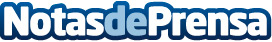 Becas de Sinergia del CEI: 150 millones de euros para 13 proyectos de investigación en las fronteras del conocimientoComisión Europea Comunicado de prensa Bruselas, 18 de diciembre de 2013 El Consejo Europeo de Investigación (CEI) ha revelado hoy los nombres de los 13 proyectos ganadores de las Becas de Sinergia otorgadas por el CEI. La financiación media por proyecto se eleva a 11,5 millones de euros (hasta un...Datos de contacto:Comisión EuropeaNota de prensa publicada en: https://www.notasdeprensa.es/becas-de-sinergia-del-cei-150-millones-de Categorias: Otras ciencias http://www.notasdeprensa.es